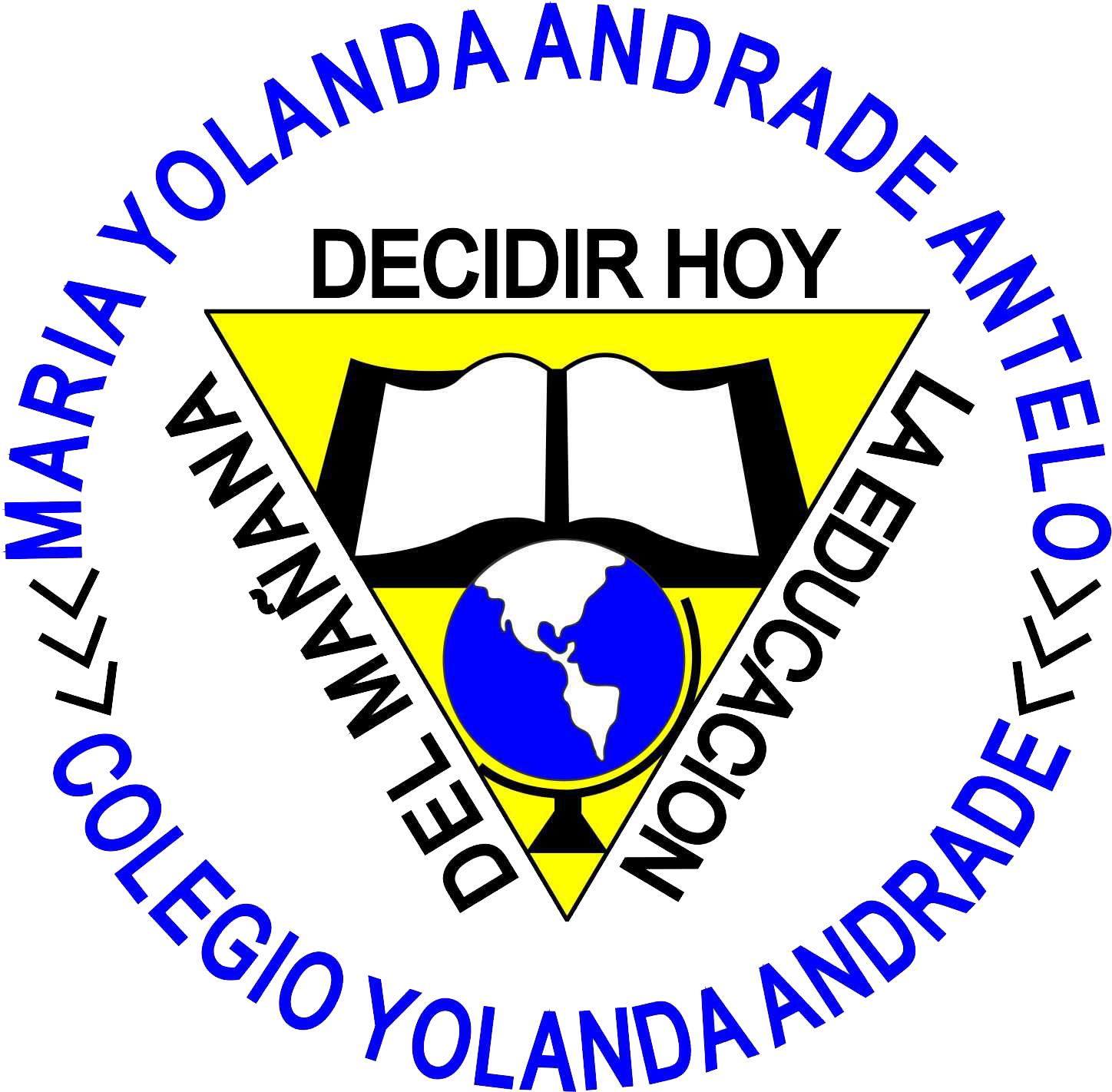                       CONVOCATORIA     COLEGIO YOLANDA ANDRADE, CONVOCA A TODOS LOS ALUMNOS DE EDUCACION MEDIA SUPERIOR INSCRITOS EN ESTA INSTITUCIÓN, CON UNA SITUACION ECONÓMICA QUE PONGA EN RIESGO SU PERMANENCIA  EN LA MISMA, PODRÁ SOLICITAR UNA BECA INSTITUCIONAL.LA ENTREGA DE SOLICITUD Y DOCUMENTACION ES A PARTIR DEL DÍA 15 AL 31 DE ENERO DE 2024 Y SE ENTREGARÁ EN CAJA DE LA INSTITUCION CON DOCUMENTACION COMPLETA.BASES:                 1.- DURACIÓN DE LA BECA:LA BECA CONSISTE EN UN DESCUENTO EN EL PAGO DE LAS COLEGIATURAS QUE COMPRENDE EL SEMESTRE CURSADO.                 2.- REQUISITOS GENERALES:ESTAR INSCRITO EN LA INSTITUCIÓN COLEGIO YOLANDA ANDRADELLENAR UNA SOLICITUD DE BECASFIRMAR UNA CARTA COMPROMISO DEL PROGRAMA DE BECAS COMPROBANTE DE INGRESOS DEL PADRE O TUTOR (ULTIMO RECIBO DE NOMINA O CARTA DE TRABAJO RECIENTE)COPIA DE CERTIFICADO O KARDEXEL ASPIRANTE DEBERA PRESENTAR UNA CARTA DE EXPOSICION DE MOTIVOS DONDE EXPLIQUE LAS RAZONES POR LAS CUALES NECESITA RECIBIR EL APOYO.  PROPORCIONAR CON VERACIDAD Y OPORTUNAMENTE LOS REQUISITOS ARRIBA MENCIONADOS.                    3.- VERIFICACION DE REQUISITOS Y PROCESO DE SELECCIÓN:SE LLEVARÁ A CABO UNA SESIÓN PARA REVISIÓN DE EXPEDIENTES SOLAMENTE DE AQUELLOS ALUMNOS QUE HAYAN CUMPLIDO CON TODOS LOS REQUISITOS ANTES MENCIONADOS Y SUSCEPTIBLES A RECIBIR EL APOYO. UNA VEZ QUE SE DETERMINEN QUIENES SERÁN ESOS ALUMNOS SE INTEGRARÁ UN EXPEDIENTE POR CADA UNO DE ELLOS CONTENIENDO TODOS LOS REQUISITOS QUE HICIERON LLEGAR A LA INSTITUCION.                 4.- NOTIFICACION Y PUBLICACION DE RESULTADOS:LOS RESULTADOS DE LA SELECCIÓN DE BENEFICIARIOS SERAN NOTIFICADOS ATRAVES DE UN LISTADO QUE SE PUBLICARÁ EN LA VITRINA DE LA ENTRADA Y EN LA PANTALLA DE LA INSTITUCION                  5.- COMPROMISOS ADQUIRIDOS:A) ASISTIR Y PERMANECER REGULARMENTE EN CLASESB) TENER UN PROMEDIO MINIMO DE 8.0C) TENER BUENA CONDUCTAD) PARTICIPAR EN ACTIVIDADES ACADEMICAS, CULTURALES Y DEPORTIVAS DE LA INSTITUCION               E) REALIZAR EL PAGO PUNTUAL DE LAS COLEGIATURAS.F) SE DARA SEGUIMIENTO ACADEMICO Y DISCIPLINAR DEL ALUMNO BECADO                 6.- CAUSALES DE CANCELACIÓN DE LA BECA:A) INCUMPLIMIENTO DE ALGUNAS DE LAS OBLIGACIONES ESTABLECIDAS EN LOS COMPROMISOS                 ANTES MENCIONADOS.B) CUANDO EL BENEFICIARIO RENUNCIE A LA BECA Y LO MANIFIESTE MEDIANTE UN ESCRITO    DIRIGIDO A LA INSTITUCIÓN.C) DE DETECTARSE FALSEDAD EN LA INFORMACION Y REQUISITOS ENTREGADOS PARA SOLICITUD DEL APOYO.                 7.- CONTACTO:PARA MAYOR INFORMACIÓN ACUDIR AL DEPTO. DE FINANZAS DE LA INSTITUCION EN UN HORARIO DE 8:00AM A 2:00PM.                                                                HERMOSILLO, SONORA. ENERO DEL 2024